Supplemental Figure 1: Histogram of age at first diagnosis, by migrant status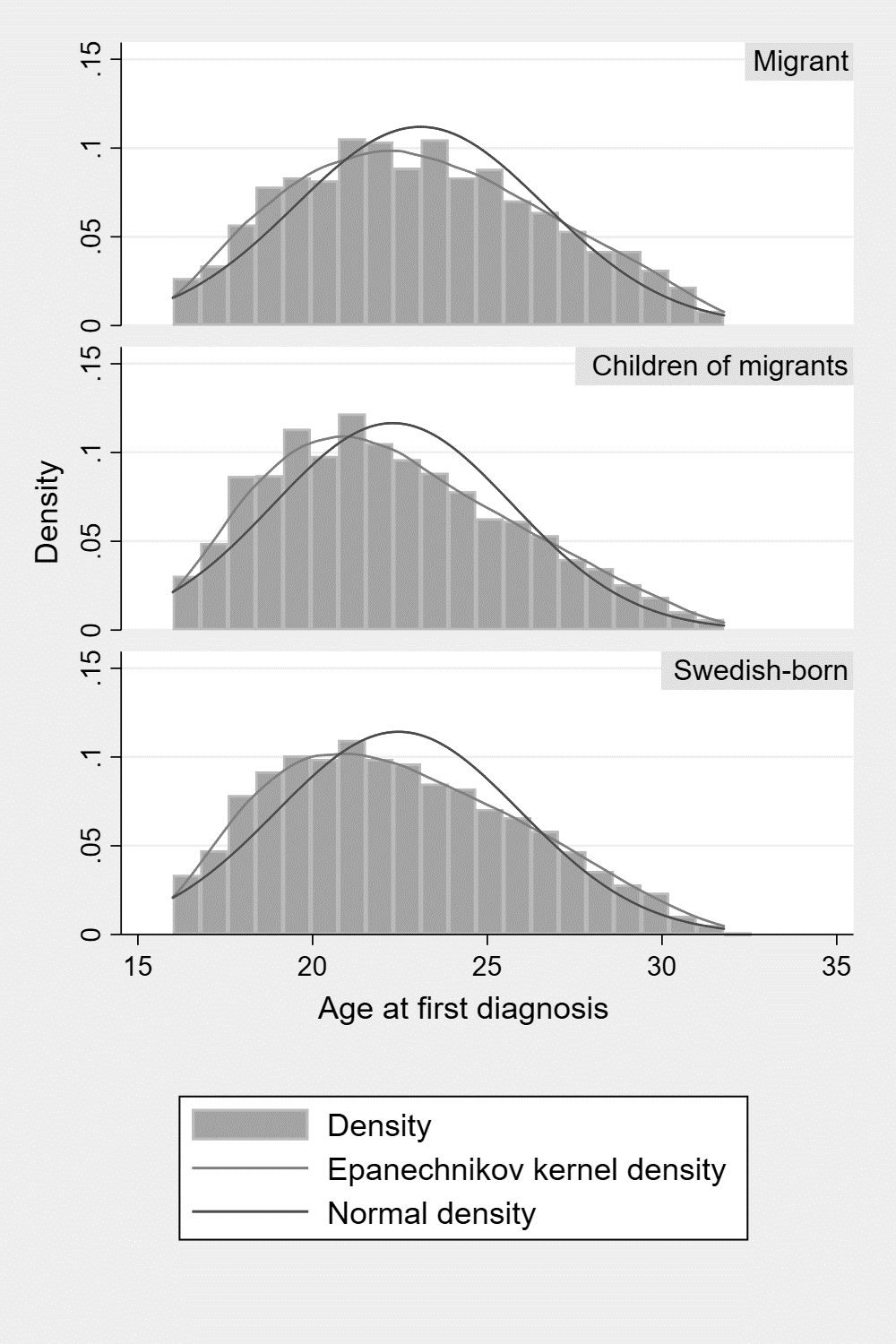 Legend: The distribution of age-at-first diagnosis for psychotic disorder was positively skewed for all groups (see blue and green density functions), but differed by migrant status (Kruskal-Wallis Χ2 test on 2 degrees of freedom: 66.7; p<0.001), with migrants having a later median age-at-first-diagnosis (22.9; IQR: 20.4-25.6) than children of migrants (21.9 years; IQR: 19.6-24.6) or Swedish-born participants (22.1; IQR: 19.7-25.0).  Supplement Table 1: List of countries by region of origin1Countries of origin, as defined by the Swedish Migration Agency [SMA], in each SMA category. Country-level data is not made available by the SMA/Statistics Sweden for research purposes.Supplement Table 2: Comparison of sample by missing data status1Comparison restricted to migrants and children of migrantsSupplement Table 3: Adjusted odds of compulsory admission by region of origin, with and without adjustment for family income (n=11,640)1Adjusted for sex, age group at diagnosis and population density. As per Table 2.2Additional adjustment for family income Supplement Table 4: Stratified analysis of compulsory admission and neighbourhood own-group migrant density by migrant status, mutually adjusted for other variables1Adjusted for age group, sex  and other parameters in the table2Likelihood ratio test [LRT] Χ2 statistic, degrees of freedom [df], and p-value for interaction between migrant status and other variable on odds of compulsory admission Supplement Table 5: Distribution of family disposable income by selected region of origin1 (n=11,640)1Χ2-test on 12 degrees of freedom, p-value: 474.8, p<0.001 Region of originSMA classificationCountries1Region of originSMA classificationSweden2SwedenSwedenNordicNordicDenmark, Norway, Finland, IcelandEuropeUK & IrelandUK, IrelandEuropeWestern EuropeAustria, Belgium, France, Germany,  Liechtenstein, Luxembourg, Netherlands,  SwitzerlandEuropeSouthern EuropeAndorra, Gibraltar, Greece, Italy, Malta, Monaco, Portugal, San Marino, Spain, Vatican CityEuropeEastern EuropeAlbania, Belarus, Bulgaria, Czech Republic, Hungary, Moldova, Poland, Romania, Slovakia, UkraineEuropeFormer YugoslaviaBosnia Herzegovina, Croatia, Kosovo, Macedonia, Montenegro, Serbia, SloveniaEuropeRussia & the Baltic StatesEstonia, Latvia, Lithuania, RussiaAsia & OceaniaOceaniaAustralia, New Zealand, Fiji, Kiribati, Marshall Islands,  Micronesia Federated States, Nauru, Palau, Papua New Guinea, Samoa, Solomon Islands, Tuvalu, Tonga, VanuatuAsia & OceaniaCentral AsiaAfghanistan, Armenia, Azerbaijan, Bangladesh, Bhutan, Georgia, India, Kazakhstan, Kyrgyzstan, Maldives, Nepal, Pakistan, Sri Lanka, Tajikistan, TurkmenistanAsia & OceaniaNortheast AsiaChina, Japan, Mongolia, People’s Republic of Korea, South Korea, TaiwanAsia & OceaniaSoutheast AsiaBrunei, Cambodia, East Timor, Hong Kong, Indonesia, Laos, Malaysia, Myanmar, Philippines, Singapore, Thailand, VietnamMiddle East & North AfricanIranIranMiddle East & North AfricanIraqIraqMiddle East & North AfricanMiddle East, otherBahrain, Cyprus, Israel, Jordan, Kuwait, Lebanon, Oman, Palestine, Qatar, Saudi Arabia, Syria, United Arab Emirates, Yemen, TurkeyMiddle East & North AfricanNorth AfricaAlgeria, Egypt, Libya, Morocco, TunisiaSub-Saharan AfricaWest AfricaBenin, Burkina Faso, Cape Verde, Gambia, Ghana, Guinea, Guinea Bissau, Ivory Coast, Liberia, Mali, Mauritania, Niger, Nigeria, Senegal, Sierra Leone, TogoSub-Saharan AfricaEast AfricaDjibouti, Eritrea, Ethiopia ,SomaliaSub-Saharan AfricaAfrica, otherAngola, Botswana, Burundi, Cameroon, Central African Republic, Chad, Comoros, Congo, Democratic Republic of Congo, Equatorial Guinea, Gabon, Kenya, Lesotho, Madagascar, Malawi, Mauritius, Mozambique, Namibia, Rwanda, Sao Tome and Principe, Seychelles, South Africa, Swaziland, Tanzania, Uganda, Zambia, ZanzibarNorth & South AmericaUSA & CanadaUSA, Canada North & South AmericaNorth America, otherAntigua and Barbuda, Bahamas, Barbados, Belize, Costa Rica, Cuba, Dominica, Dominican Republic, El Salvador, Grenada, Guatemala, Haiti, Honduras, Jamaica, Mexico, Nicaragua, Panama, Saint Kitts and Nevis, Saint Lucia, Saint Vincent and the Grenadines, Trinidad and Tobago North & South AmericaSouth America, SouthArgentina, Brasil, Chile, UruguayNorth & South AmericaSouth America, otherBolivia, Colombia, Ecuador, Guyana, Paraguay, Peru, Surinam, VenezuelaVariablesNon-missingNon-missingMissingMissingΧ2-test (df); n%n%p-valuep-valueCompulsory admission5.1 (1); 0.025.1 (1); 0.02Voluntary10,39497.13083.0Involuntary1,24696.0524.0Migrant status539.9 (2); <0.001539.9 (2); <0.001Swedish-born7,10798.8871.2Migrants1,91289.323010.7Children of migrants2,62198.4421.6Sex8.3 (1); 0.0048.3 (1); 0.004Male6,91396.62413.4Female4,72797.51192.5Age at diagnosis31.0 (3); <0.00131.0 (3); <0.00116-193,24698.3561.720-234,55996.51653.524-272,92496.8963.228-3191195.5434.5Region398.7 (9); <0.001398.7 (9); <0.001Sweden 7,10798.8871.2--Nordic23595.5114.5Europe74794.3455.7Asia + Oceania35591.3348.7Middle East + North Africa81791.8738.2Sub-Saharan Africa50688.26811.9North + South America23295.9104.1Children of migrants:Swedish-Nordic 61097.0193.0Swedish-migrant 86298.9101.2Mixed migrant 16999.4100.6Family income58.5 (4); <0.00158.5 (4); <0.001Quintile 1 (lowest)1,28196.7443.3Quintile 22,09898.5321.5Quintile 32,71298.4431.6Quintile 42,98399.1270.9Quintile 5 (highest)2,56699.5130.5Population density7.3 (4); 0.127.3 (4); 0.12Quintile 1 (lowest)1,59499.1140.9Quintile 21,95298.3341.7Quintile 32,19798.2401.8Quintile 42,76298.1531.9Quintile 5 (highest)3,13598.3541.7Neighbourhood deprivation index44.2 (4); <0.00144.2 (4); <0.001Quintile 1 (lowest)1,42499.1130.9Quintile 21,74099.2140.8Quintile 32,03799.0211.0Quintile 42,55798.5401.5Quintile 5 (highest)3,88297.31072.7Neighbourhood ethnic density19.5 (4); 0.059.5 (4); 0.05Quintile 1 (lowest)96395.8404.2Quintile 299596.0384.0Quintile 391597.1272.9Quintile 491797.1272.9Quintile 5 (highest)89394.9485.1Adjusted1Adjusted1Adjusted1Adjusted2Adjusted2Adjusted2OR95% CI95% CIOR95% CI95% CIRegionSweden 1.00--1.00--Nordic0.680.401.140.680.401.14Europe1.271.011.611.291.021.64Asia + Oceania1.170.831.651.200.841.70Middle East + North Africa1.461.171.811.491.191.87Sub-Saharan Africa1.941.512.491.991.542.57North + South America1.290.861.931.300.861.94Children of migrants:Swedish-Nordic 1.331.031.721.331.031.73Swedish-migrant 1.130.891.421.130.901.43Mixed migrant 0.790.451.390.790.451.39Family incomeQuintile 1 (lowest)---1.00--Quintile 2---1.150.911.44Quintile 3---1.000.801.25Quintile 4---1.060.851.32Quintile 5 (highest)---1.090.871.37VariablesAdjusted OR (95% CI) for migrants1Adjusted OR (95% CI) for children of migrants1LRT (df) p-value for interaction with migrant status2Participant N (%):1,800 (40.9%)2,605 (59.1%)-Region of origin1.0 (5); p=0.97Nordic11Europe1.25 (0.47 – 3.31)2.19 (1.03 – 4.64)Asia + Oceania1.24 (0.45 – 3.42)1.87 (0.64 – 5.43)Middle East + North Africa1.45 (0.54 – 3.89)2.22 (1.08 – 4.58)Sub-Saharan Africa1.99 (0.75 – 5.31)3.59 (1.63 – 7.88)North + South America1.47 (0.52 – 4.22)2.31 (0.86 – 6.22)Children of migrants:Swedish-Nordic -2.41 (1.22 – 4.76)Swedish-migrant -2.10 (1.08 – 4.12)Mixed migrant -1.54 (0.66 – 3.61)Population density1.14 (0.99 – 1.31)1.05 (0.94 – 1.18)0.4 (1); p=0.55Neighbourhood own-region migrant density (z-standardised)1.09 (0.96 – 1.24)1.16 (1.01 – 1.33)0.5 (1); p=0.47Family disposable income quintile (N, %)Family disposable income quintile (N, %)Family disposable income quintile (N, %)Family disposable income quintile (N, %)Family disposable income quintile (N, %)RegionLow234HighSweden 374 (5.3)1,219 (17.2)1,549 (21.8)2,049 (28.8)1,916 (27.0)Nordic45 (19.2)52 (22.1)54 (23.0)41 (17.5)43 (18.3)Europe180 (24.1)140 (18.7)171 (22.9)171 (22.9)85 (11.4)Swedish-Nordic children of migrants39 (6.4)117 (19.2)159 (26.1)163 (26.7)132 (21.6)